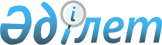 О внесении изменений в постановление акимата города Экибастуза от 27 августа 2012 года N 968/8 "Об утверждении регламентов государственных услуг"
					
			Утративший силу
			
			
		
					Постановление акимата города Экибастуза Павлодарской области от 01 ноября 2012 года N 1191/11. Зарегистрировано Департаментом юстиции Павлодарской области 19 ноября 2012 года N 3262. Утратило силу постановлением акимата города Экибастуза Павлодарской области от 19 июня 2013 года N 555/6      Сноска. Утратило силу постановлением акимата города Экибастуза Павлодарской области от 19.06.2013 N 555/6.

      В соответствии со статьей 9-1 Закона Республики Казахстан от 27 ноября 2000 года "Об административных процедурах", статьей 31 Закона Республики Казахстан от 23 января 2001 года "О местном государственном управлении и самоуправлении в Республике Казахстан", постановлениями Правительства Республики Казахстан" от 20 июля 2010 года N 745 "Об утверждении реестра государственных услуг, оказываемых физическим и юридическим лицам", от 31 августа 2012 года N 1119 "Об утверждении стандартов государственных услуг, оказываемых Министерством образования и науки Республики Казахстан, местными исполнительными органами в сфере образования и науки" акимат города Экибастуза ПОСТАНОВЛЯЕТ:



      1. Внести в постановление акимата города Экибастуза от 27 августа 2012 года N 968/8 "Об утверждении регламентов государственных услуг" (зарегистрировано в Реестре государственной регистрации нормативных правовых актов N 3228, опубликовано 4 октября 2012 года в газетах "Отарқа" N 40 (1134) и "Голос Экибастуза" N 40 (2946) следующие изменения:



      1) по всему тексту постановления слова "Обеспечение бесплатного подвоза обучающихся и воспитанников к общеобразовательной организации образования и обратно домой" заменить словами "Прием документов для предоставления бесплатного подвоза к общеобразовательным организациям и обратно домой детям, проживающим в отдаленных сельских пунктах";



      2) пункт 5 регламента государственной услуги "Оформление документов на социальное обеспечение сирот, детей, оставшихся без попечения родителей" изложить в следующей редакции: "Государственная услуга оказывается на основании стандарта "Оформление документов на социальное обеспечение сирот, детей, оставшихся без попечения родителей", утвержденного постановлением Правительства Республики Казахстан 31 августа 2012 года N 1119 (далее – Стандарт).";



      3) пункт 5 регламента государственной услуги "Обеспечение бесплатного подвоза обучающихся и воспитанников к общеобразовательной организации образования и обратно домой" изложить в следующей редакции: "Государственная услуга оказывается на основании стандарта   "Прием документов для предоставления бесплатного подвоза к общеобразовательным организациям и обратно домой детям, проживающим в отдаленных сельских пунктах", утвержденного постановлением Правительства Республики Казахстан 31 августа 2012 года N 1119 (далее – Стандарт).".



      2. Контроль за исполнением данного постановления возложить на заместителя акима города Экибастуза Марданову А.К.



      3. Настоящее постановление вводится в действие по истечении десяти календарных дней после дня его первого официального опубликования.      Исполняющий обязанности

      акима города Экибастуза                    Н. Дычко
					© 2012. РГП на ПХВ «Институт законодательства и правовой информации Республики Казахстан» Министерства юстиции Республики Казахстан
				